Year Six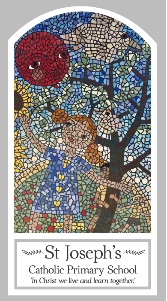 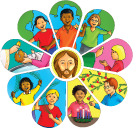 Other Religions - JudaismBelonging and Values – Rosh Hashanah, Yom KippurKey WordsKey WordsWordDefinitionRosh HashanahTeshuvahYom Kippur forgivenessconfessionfasting sinsrepentancemikvehresponsibilityshofarTopicYom KippurMy first thoughts:Look Making a new startDiscoverYom Kippur